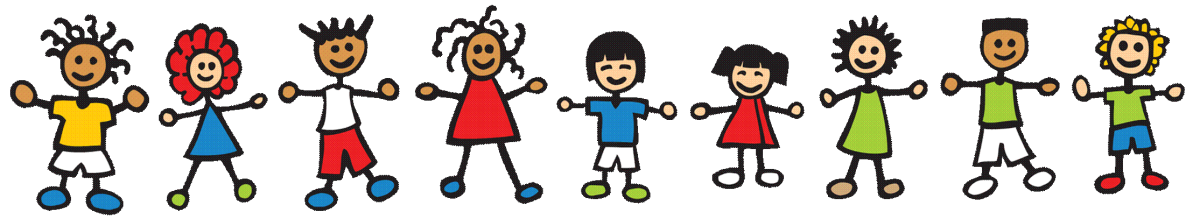 Recreation Night for Children Date Night for Parents 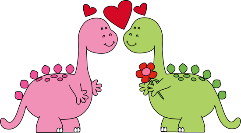 Sunday, February 17, 2019 https://www.surveymonkey.com/r/9D26F7RRegistration REQUIREDDEADLINE: Wednesday, February 13 Sponsors:TSD Statewide Parent Outreach 0 – 5 / Parent Outreach K – 12TN School for the Deaf – Nashville CampusBridges for the Deaf and Hard of HearingThe Deaf Church A Campus of Brentwood BaptistTennessee Hands & VoicesFamily Voices TN - PEARSTennessee Relay ServicesSign Club Co.Where: Bridges for the Deaf and Hard of Hearing935 Edgehill Ave.               Nashville, TN 37203Contact:      615 – 945 – 2407 – Mary (v/text)                     865 – 320 – 3754 - Tracy (v/text)Time:  Drop-off -  4:30 PM             Pick-up -  8:00 PMAges:          6 mo. – 12 mo.                   12 mo. – 3 years                    3 years – 10 yearsActivities:  child care for the very young                    age appropriate games and play                    crafts, board games, indoor games                    age appropriate movieFood:         fruit, veggies          * families are encouraged                    juice, water               to bring their child’s food                    pizza – cheese           due to allergies or diet.                    pop corn